ALLEGATO A – Domanda di Partecipazione 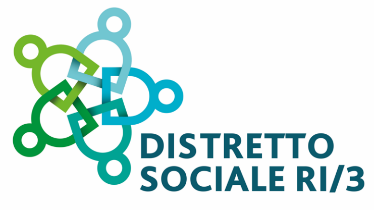 Al Distretto Ri3 Ufficio di Piano PEC: unionealtasabina@legalmail.itOGGETTO: AVVISO PUBBLICO PER MANIFESTAZIONE D’INTERESSE PER L’IDEAZIONE E L’ATTUAZIONE IN CO-PROGETTAZIONE CON ENTI DEL TERZO SETTORE DEL PROGETTO “DESTEENAZIONE – DESIDERI IN AZIONE” PER IL DISTRETTO RI3 AI SENSI DELLA L. 241/1990, DELL'ART. 55 DEL D.LGS. 117/2017 - CODICE DEL TERZO SETTORE - E SS.MM. E II. E DELLA L. 328/2000 – DOMANDA DI PARTECIPAZIONE Il/la sottoscritto/a _________________________________________________________________nato/a ______________________ il___/___/_____ residente a _____________________________in Via/Piazza ________________________________________________________ n. ___________CAP _______________ Codice Fiscale_________________________________________________in qualità di legale rappresentante di ____________________________________________________con sede legale a___________________________________________________________________ in Via/Piazza ________________________________________________________ n. ___________Codice Fiscale/Partita I.V.A.  _________________________________________________________Telefono ____________________________ Email_______________________________________PEC ______________________________________________MANIFESTA INTERESSEper l’ideazione e l’attivazione, in co-progettazione, di una proposta progettuale eCHIEDEdi essere ammesso a partecipare alla co-progettazione in oggettoINOLTRE, CHIEDE di essere ammesso a partecipare alla coprogettazione in oggetto come (barrare la casella corrispondente): in forma singola; come capogruppo di un’associazione temporanea di scopo denominata __________________________________________________________________________già costituita formalmente da costituirsi formalmente fra i seguenti ETS:all’uopoconsapevole della responsabilità penale in cui incorre, chi sottoscrive dichiarazioni mendaci o contenenti dati non rispondenti a verità, e delle relative sanzioni penali di cui all’art. 76 del D.P.R. n. 445/2000 e s.m.i., nonché delle conseguenze amministrative, del su citato decreto, ai sensi del D.P.R. n. 445/2000 e s.m.i., che i fatti, stati e qualità riportati nei successivi paragrafi corrispondono a veritàDICHIARA DI  essere formalmente costituiti;  di essere iscritto da almeno 6 mesi al Registro Unico Nazionale degli Enti del Terzo Settore;  essere in regola con le norme che disciplinano il diritto al lavoro dei disabili previste dalla L. 68/1999 art. 17;  non aver messo in pratica atti, patti o comportamenti discriminatori ai sensi degli artt. 25 e 26 del Decreto legislativo 198/2006 “Codice delle pari opportunità tra uomo e donna ai sensi dell’articolo 6 della legge 28 novembre 2005 n. 246”, accertati da parte della direzione provinciale del lavoro territorialmente competente;  non trovarsi in stato di fallimento, di liquidazione, di cessazione di attività o di concordato preventivo e in qualsiasi altra situazione equivalente secondo la legislazione vigente, ovvero di non avere in corso un procedimento per la dichiarazione di una di tali situazioni e che tali circostanze non si sono verificate nell’ultimo quinquennio; non avere nessun rappresentante legale condannato, con sentenza passata in giudicato, per qualsiasi reato che determina l’incapacità a contrarre con la P.A.;  non avere nessun rappresentante legale nei cui confronti siano pendenti procedimenti per l'applicazione di una delle misure di prevenzione di cui art. 6 del decreto legislativo n. 159 del 2011 o di una delle cause ostative previste dall'art. 67 del decreto legislativo n. 159 del 2011;  osservare ed applicare integralmente il trattamento economico e normativo previsto dal Contratto Collettivo Nazionale del Lavoro e rispettare tutti gli adempimenti assicurativi, previdenziali e fiscali derivanti dalle leggi in vigore, nella piena osservanza dei termini e modalità previsti dalle leggi medesime;  essere in regola in materia di contribuzione previdenziale, assicurativa e assistenziale; essere in regola in materia di imposte e tasse;  essere in possesso di partita IVA/ codice fiscale;  idonea capacità tecnico-professionale derivante da una comprovata competenza ed esperienza maturata nell’ambito dei servizi in favore di adolescenti e ragazzi; disporre una struttura di proprietà sita in uno dei Comuni del Distretto RI3, idonea per ospitare le attività oggetto di co-progettazione e con le caratteristiche riportate nell’Art. 6 dell’Avviso Pubblico; accettare quanto previsto nell’ Avviso e nelle norme a cui esso fa riferimento.Luogo___________________________ Data ___/___/_______ Firma leggibile _______________________________________Allegati: Fotocopia del documento d’identità del sottoscrittore; Allegato B – Proposta progettuale Allegato C – Quadro Economico Mandanti P.IVA Sede Legale Parti della prestazione di competenzaQuota di partecipazione Quota di esecuzione descrizione sintetica dell’ideone capacità tecnico-professionale derivante da una comprovata competenza ed esperienza maturata nell’ambito dei servizi in favore di adolescenti e ragazzi 